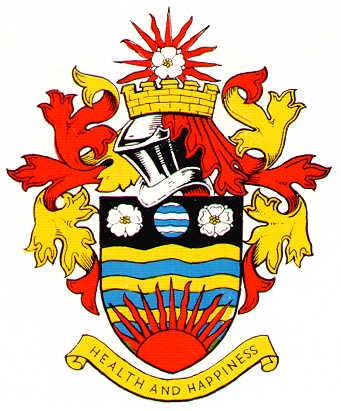 HORNSEA TOWN COUNCILMINUTES OF THE PROCEEDINGS OF A MEETING OF THE HORNSEA TOWN COUNCIL PERSONNEL COMMITTEEHELD ON MONDAY 19TH DECEMBER 2022Present:  Councillors:	 L Embleton, C Morgan-Muir, A Robinson and T Bunch	In attendance J Richardson – Town ClerkApologies for absenceThere were no apologiesDue to the following items involving discussions directly related to individual staff members and others it was RESOLVED that they be taken IN CAMERAApproval of the Minutes of a meeting held on 14th November 2022The Minutes of a meeting held on 14th November were approved as a correct record of proceedings thereatAppraisals – GO and JRThe Chairman gave details of appraisals held with JR and GO – RESOLVED notedTo receive a letter from GOA letter from GO having been circulated it was RESOLVED that this matter be deferred to the next meeting pending the receipt of additional information as discussedBudget/Precept 2023/2024 – to consider proposed staffing costsThe Town Clerk gave details of draft budget/precept calculations.  Following discussion it was RESOLVED that “Town Centre Officer” and “additional maintenance operative” be removed from the draft budget due to the need to raise the precept by 17% to accommodate these 2 new positionsApprenticeship – next agenda